Christ the King Fellowship Presbyterian Church September 20th, 2020 - 11AM #love Welcome & Prelude (“Ain’t A That Good News” arr. Marianne Kim ) 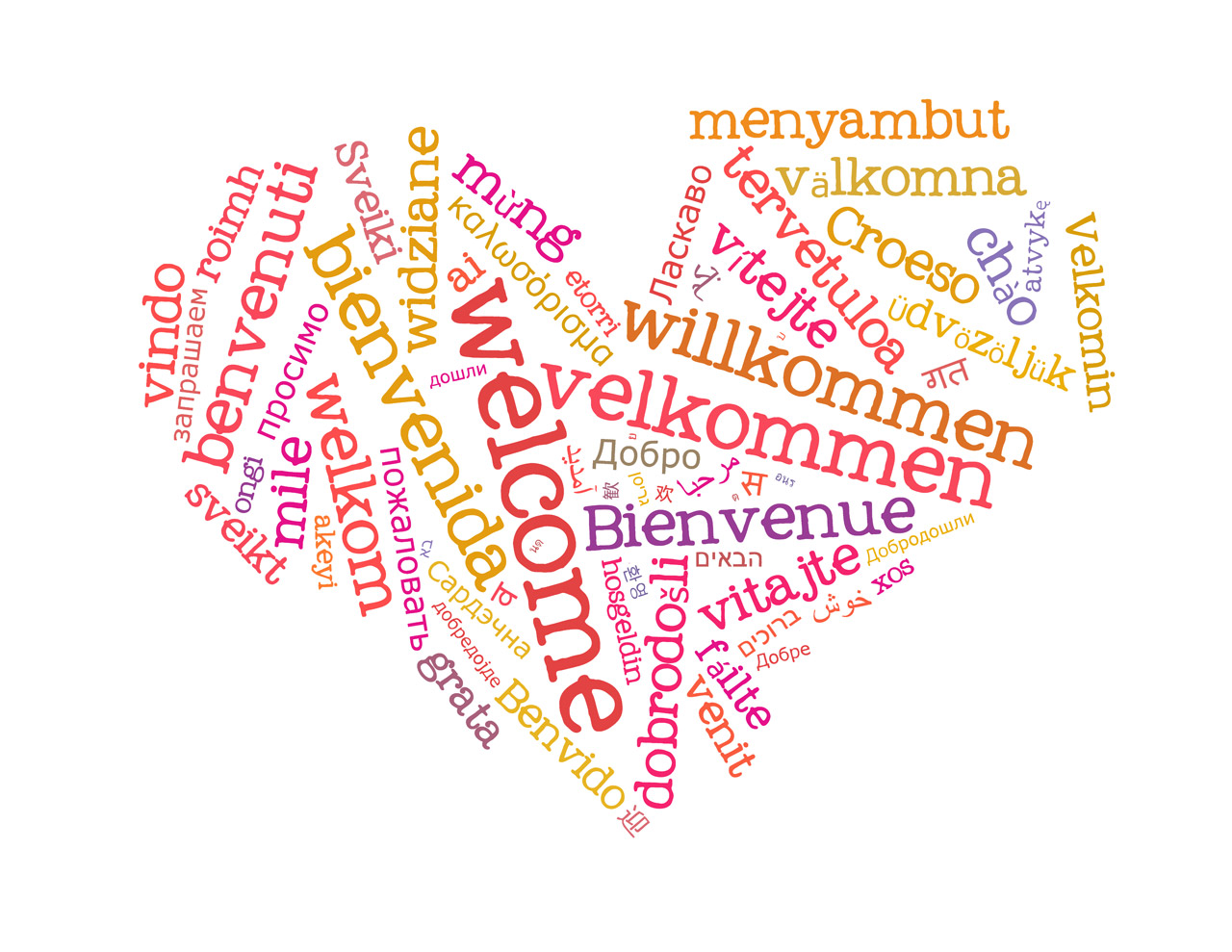 Welcome 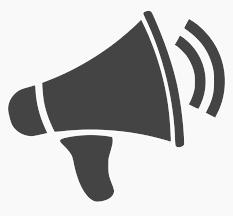 Call to Worship (Psalm 118:24): This is the day that the Lord has made!  We will rejoice & be glad in it!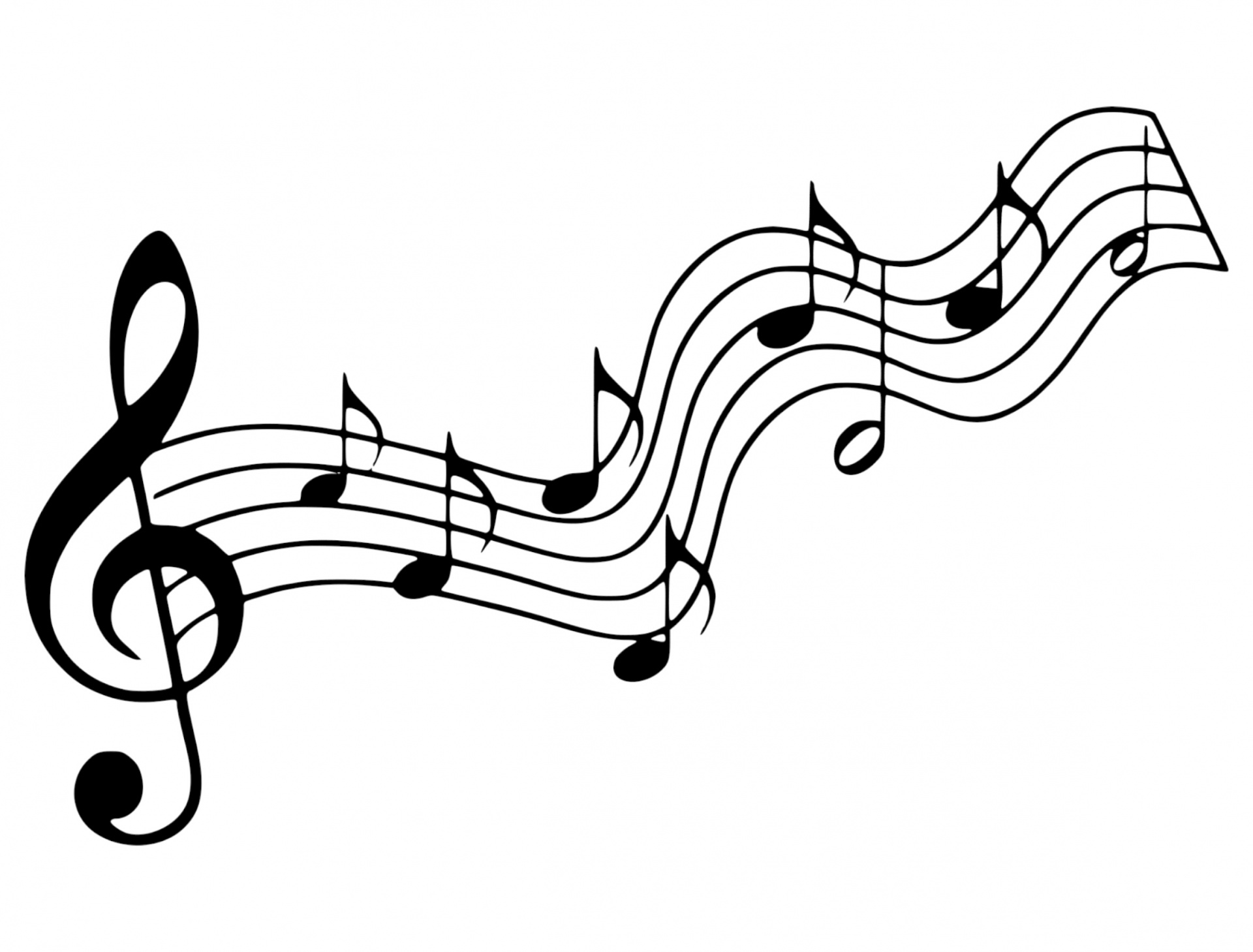 Music (Cantors)  “Ain't A That Good News” 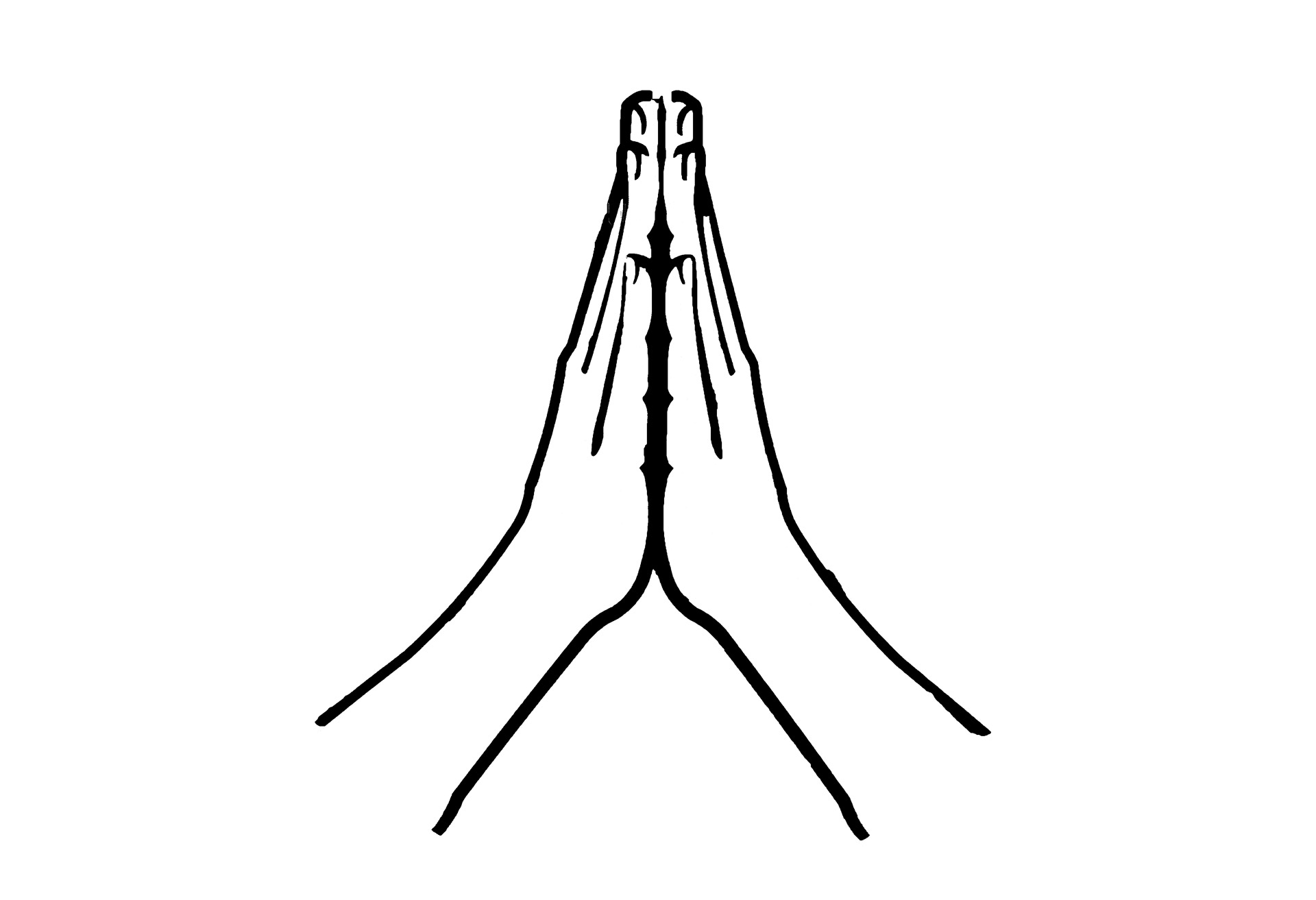 Confession:  God, please forgive me...silent prayer & reflection                                              (let the Holy Spirit bring to mind any sin that needs to be confessed - offer it to God & let it go) 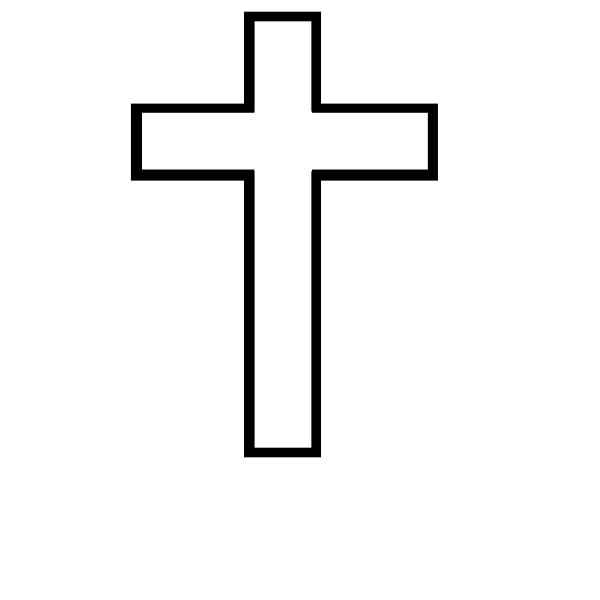 Assurance of PardonGlory be to the Father, & to the Son & to the Holy Ghost!  Thank You God for grace!  Amen!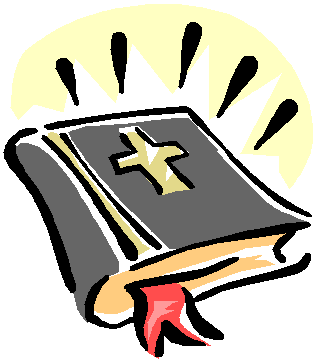  	Scripture: 	Psalm 105:1-6 (1st reading) Matt. 20:1-16 OR Jonah 3:10-4:11(2nd reading)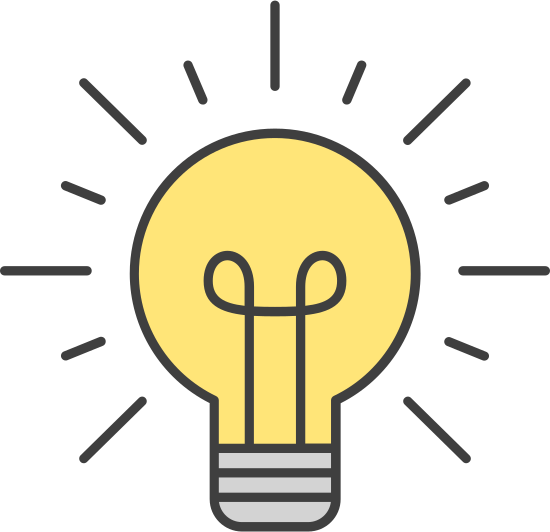 (Kid’s Time --           followed by Sermon Thoughts)	Offering: 				We respond to God’s love in joy.   	please drop financial gifts when arriving/leaving or mail to: 939 S. Danby Rd, Spencer NY 14883 -OR- PO Box 367, Spencer, NY. 14883Responsive Organ Music“My Shepherd Will Supply My Need” by Charles Callahan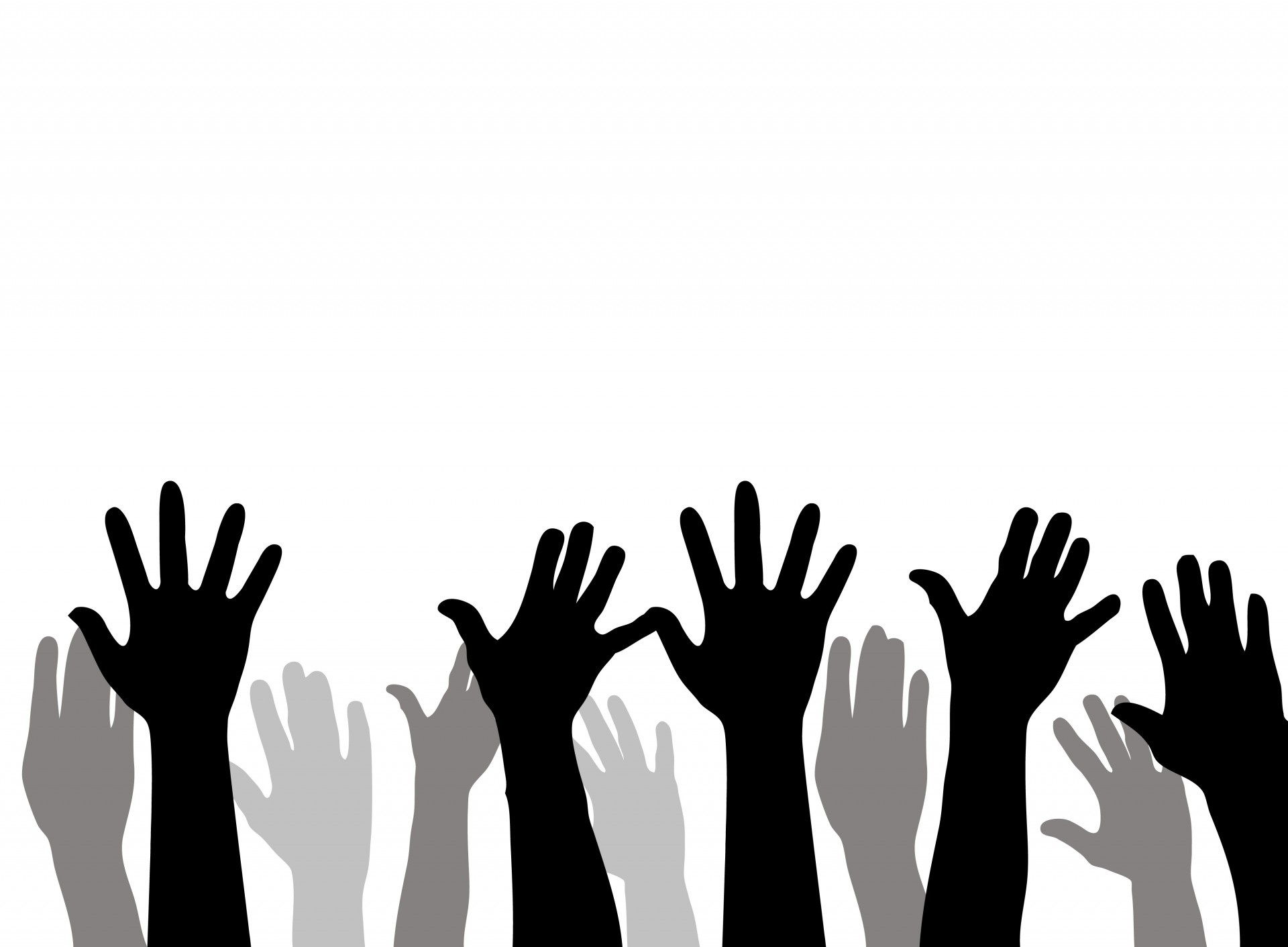 Prayers of the Pastor & the PeopleWith Praise & Thanksgiving              share briefly names & situations to lift to God in prayer -- we know God is more than able to hold all we offer & God knows the details!  Lord in Your mercy...Hear our prayer.BlessingInstruments: “Halle, Halle, Halle-lujah! (X3)                 Hallelujah, Hal-le-lu-jah! Postlude: “Praise, My Soul, The King of Heaven” (Presbyterian Hymnal #478) Henry Francis Lyte, 1834; alt. John Goss, 1869. Ain’t A That Good NewsTraditional Spiritual (Vs.1)  I got a crown up in-a that kingdom, Ain’t-a that good news!  I got a crown up in-a that kingdom, Ain’t-a that good news!  I’m-a gonna lay down this world, gonna to shoulder up-a my cross, Gonna to take it home-a to my Jesus, Ain’t-a that good news!  (Vs.2)  I got a robe up in-a that kingdom, Ain’t-a that good news!  I got a robe up in-a that kingdom, Ain’t-a that good news!  I’m-a gonna lay down this world, gonna to shoulder up-a my cross, Gonna to take it home-a to my Jesus, Ain’t-a that good news!  (Vs.3) I got a Savior in-a that kingdom, Ain’t-a that good news!  I got a Savior in-a that kingdom, Ain’t-a that good news!  I’m-a gonna lay down this world, gonna to shoulder up-a my cross, Gonna to take it home-a to my Jesus, Ain’t-a that good news!  Notes & Doodles: Personal Milestones:Sept. 20th: Doris Barber Sept. 22nd: Susan GarrisonPrayer Concerns: 			Prayer person: Bob GarrisonPrayer young person: Drew BaileyPrayer theme for young adults: friendsAll medical professionals, emergency responders & those serving in hospitals, nursing homes & care facilities Military folks & family S-VE School Board members, administrators, teachers & othersNorth Spencer Christian Academy Church FinancesRenovation House North Van Etten Church - Pastor Beverly Davenport Announcements/Reminders: 9/23:  11AM Adult Study - Seely Room 9/24:  9-11AM Food Cupboard (off Orchard St - stay in car - old Dollar General parking lot) 9/26:  9AM-12:30PM *LAST* Spencer Farmer’s Market of the yearJobs hiring: Parkview Pizzeria is hiring!  Part & Full-time positions.  Applications available @ Parkview 3-8PM daily.  Raymond Hadley - manufacturing team 607-589-4415 (ext.300) or resume to humanresources@raymondhadley.com 